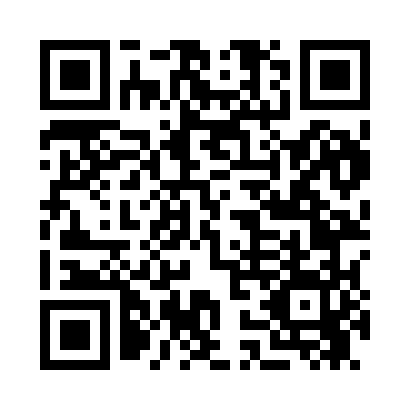 Prayer times for Axford, Washington, USAWed 1 May 2024 - Fri 31 May 2024High Latitude Method: Angle Based RulePrayer Calculation Method: Islamic Society of North AmericaAsar Calculation Method: ShafiPrayer times provided by https://www.salahtimes.comDateDayFajrSunriseDhuhrAsrMaghribIsha1Wed4:185:591:135:128:2810:092Thu4:165:571:135:128:2910:113Fri4:145:551:135:138:3010:134Sat4:115:541:135:138:3210:155Sun4:095:521:125:148:3310:176Mon4:075:511:125:148:3410:197Tue4:055:491:125:158:3610:218Wed4:035:481:125:158:3710:239Thu4:015:471:125:168:3810:2510Fri3:595:451:125:168:4010:2711Sat3:575:441:125:178:4110:2912Sun3:555:431:125:178:4210:3113Mon3:535:411:125:178:4410:3314Tue3:515:401:125:188:4510:3515Wed3:495:391:125:188:4610:3716Thu3:475:381:125:198:4710:3917Fri3:455:371:125:198:4910:4118Sat3:435:351:125:208:5010:4319Sun3:415:341:125:208:5110:4520Mon3:395:331:125:218:5210:4721Tue3:375:321:125:218:5310:4922Wed3:365:311:135:218:5410:5023Thu3:345:301:135:228:5510:5224Fri3:325:291:135:228:5710:5425Sat3:315:281:135:238:5810:5626Sun3:295:281:135:238:5910:5827Mon3:275:271:135:249:0011:0028Tue3:265:261:135:249:0111:0129Wed3:245:251:135:249:0211:0330Thu3:235:251:135:259:0311:0531Fri3:225:241:145:259:0411:06